PALVELEHT	Kuupäev: ________Jaga igale palvegrupis olevale naisele käesolev leht. Alusta ja lõpeta õigeaegselt. Vaja läheb Piiblit, “Emad palves” raamatukest, pastakat. Kiituse toomine— Kiida Jumalat selle eest, kes Ta on, Tema omaduste, nime või iseloomu pärast. (Kiitmise ajal ära tee eestpalveid)Omadus:	Määratlus:	Kirjakoht:	Mõtted:	Ülestunnistus- vaikselt tunnistades Jumalale oma patte, kes andestab kõik. Kui me oma patud tunnistame, on tema ustav ja õige, nõnda et ta annab andeks meie patud ja puhastab meid kogu ülekohtust. 1 Jh 1:9Tänuandmine - Täname Jumalat selle eest, mida Tema on teinud. Tänage kõige eest – sest see on, mida Jumal teilt tahab Jeesuses Kristuses! 1 Ts 5:18Eestpalveaeg - tulles Jumala ette palvetega teiste eest. Võib moodustada grupid kahe või kolme naisega.Eestpalved meie oma laste pärast.Kirjakoht palveks:: 1. Lapse nimi:	2. Lapse nimi:	3. Lapse nimi: 	Konkreetne eespalve:1. Lapse nimi:	2. Lapse nimi:	3. Lapse nimi: 	Eespalved õpetajate pärast - Juht annab igale palvegrupileõpetaja või koolijuhtkonna nime palvetamiseks, samuti selle nädala kirjakoha.Eestpalved õpetajate ja kooli juhtkonna pärast – palvetada laste heaolu ja koolis töötavate õpetajate vaimuliku ärkamise pärast. Kirjakoht (vali üks):“Ava…..nende silmad, et nad pöörduksid pimedusest valguse poole ja saatana meelevalla alt Jumala poole, et nad saaksid pattude andeksandmise ja osa nende seas, kes on pühitsetud usu kaudu Jeesusesse” (Ap.t 26:18)Konkreetne eestpalve:«Emad Palves» erihool on, et iga kool võiks saada kaetud eestpalvetega, et see palveteenistus võiks jätkuvalt olla hoitud, puhas ja määrimata. 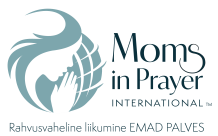 Pea meeles: Mida olete oma grupis palvetanud, see ka jääb teie gruppi!